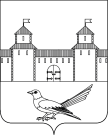 от 05.11.2015 №_ 512-п Об утверждении схемы расположенияземельного участка на кадастровом плане	В соответствии со статьёй 11.10 Земельного кодекса Российской Федерации, со статьёй 16 Федерального закона от 06.10.2003 г. № 131 – ФЗ «Об общих принципах организации местного самоуправления в Российской Федерации», приказом Минэкономразвития РФ от 01.09.2014 г. № 540 «Об утверждении классификатора видов разрешенного использования земельных участков», статьями 32, 35, 40 Устава муниципального образования Сорочинского городского округа Оренбургской области и поданного заявления (вх. № 6324 от 28.10.2015 г.), администрация Сорочинского городского округа Оренбургской области, ПОСТАНОВЛЯЕТ:       1. Утвердить схему расположения земельного участка условный        номер 56:45:0101053:ЗУ1 с местоположением:   1.1. ЗУ1- Площадь земельного участка 1028 кв. м., расположенного в кадастровом квартале: 56:45:0101053 по адресу: Оренбургская область, Сорочинский городской округ, г. Сорочинск, ул. Комарова, д. 38Разрешенное использование: для размещения малоэтажной жилой застройки. Категория земель: земли населенных пункта.     2. Контроль за исполнением настоящего постановления возложить на главного архитектора муниципального образования Сорочинский городской округ - Александра Федотовича Крестьянова.     3. Настоящее постановление вступает в силу со дня подписания и подлежит официальному опубликованию.И.о. главы администрациигорода Сорочинска                                                                    Т.П. МелентьеваРазослано: в дело – 1 экз., УАГи КС– 1 экз., прокуратура – 1 экз., заявителю – 2 экз.Администрация города Сорочинска Оренбургской областиП О С Т А Н О В Л Е Н И Е 